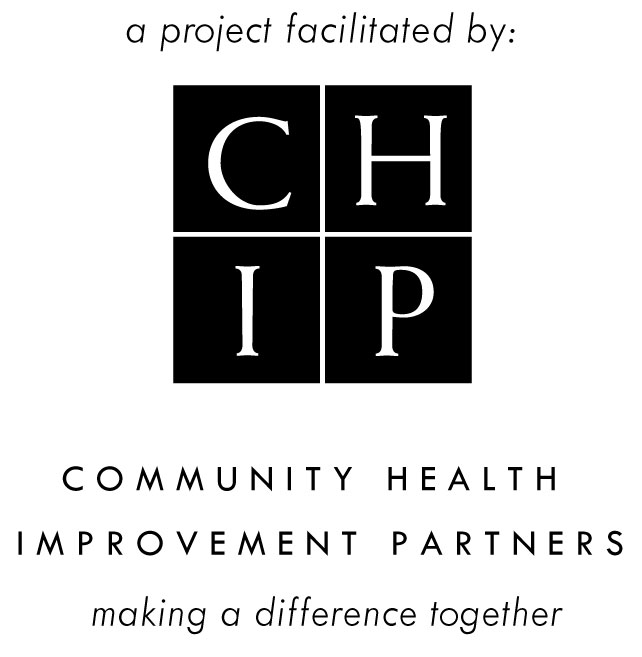 Our Mission: To prevent suicide and its devastating consequences in San Diego County Our Vision: Zero Suicides in San Diego CountyWelcome/Introductions						10:00am	   Beth Sise/Carol Skiljan SPC Overview/Updates				           	              10:10am	   Yeni L. PalominoSPC  Subcommittees Updates			                	10:20am	   Yeni L. Palomino	       Faith Organization Outreach (Lora Cayanan, SPC/CHIP Staff)Higher Education (Lora Cayanan, SPC/CHIP Staff) Media (Yeni L. Palomino, SPC/CHIP Staff) Assessment + Evaluation (Beth Sise, Subcommittee Chair) School Collaborative K-12 (Judi Park, Subcommittee ChairUpcoming  Events	 						10:35am     	   Yeni L. PalominoSpotlight Presentation-						10:45am      	      Lisa GarciaRecovery InternationalLisa Garcia, Project ManagerPanelists: Judi Bakke, Nancy Campbell, and Nancy RevesAnnouncements							11:25am              Carol Skiljan/All Adjournment							11:30am		AllNext SPC MeetingTuesday, August 28, 2018, 10:00am-11:30am @ American Red Cross(Email: Kim McGee to RSVP kmcgee@sdchip.org) Upcoming Subcommittee Meetings:SPC Higher Education Subcommittee Wednesday, August 1, 2018, 10:00am-11:00amConference Call (To RSVP email kmcgee@sdchip.org)  SPC JOINT Media/A+E/School Collaborative Subcommittee MeetingWednesday, August 8, 2018, 1:30pm-3:00pm (To get meeting information email kmcgee@sdchip.org) SPC Faith Outreach Subcommittee Wednesday, August 15, 2018, 11:00am-12:30pm (To RSVP email kmcgee@sdchip.org) SPC Tools:SPC 3-Year Strategic Work Plan; SPC Charter; SPC Elevator PitchSPC Flyer; SPAP & SPC Standard Presentation; San Diego County Responsible Reporting on Suicide GuidelinesSPAP & SPC Sample Newsletter Text; SPC 2011 Activitieswww.spcsandiego.org Suicide Prevention Action Planwww.up2sd.org/find-help/resources/suicide-prevention-and-supportwww.sdchip.org/committee/publications.aspxQuestion, Persuade, and Refer (QPR) Gatekeeper Trainings for Suicide Prevention FREE 1 HOUR TRAINING JUST CALL TO SCHEDULEwww.sdchip.org/suicide-prevention-training.aspxTo schedule training(s): Contact Lora Cayanan at 858-609-7971 or lcayanan@sdchip.org.Upcoming Events and Dates of Interest:UMTR2ME- Hike for HopeSaturday, July 28, 2018, 9:00am-11:30amSan Dieguito Lagoon Staging Area (For more information: info@umtr2me.org)(Please RSVP at https://www.eventbrite.com/e/hike-for-health-tickets-47316581168?aff=efeventtix)AFSP Talk Saves Lives TrainingSaturday, July 28, 2018, 10:00am-11:30amSharp Outpatient Pavilion (For more information: whitneybaugher@gmail.com)QPR Training LGBTQFriday, August 10, 2018, 6:00pm-7:30pmNorth County LGBTQ Resource Center 6-7:30pm (For more information: Max Disposti at maxrome@cox.net)Alzeheimer’s Assocation: The Latest Discoveries, A Research UpdateTuesday, August 15, 2018, 6:00pm-8:00pm Shiley Theatre at Camino Hall, University of San Diego5998 Alcala Park, SD 92110 (For more information: 1-800-272-3900)Kobey’s NON PROFIT DAYSaturday, August 18, 2018, 7:00am-3:00pmKobeys Swap Meet (3500 Sports Arena Blvd., SD 92110) (For more information: apretto@kobeys.com; 619-523-2700x306)SPC Suicide Prevention Action Plan Update 2018 Implementation + Evaluation Planning MeetingMeans Reduction StrategyMonday, August 20, 2018, 2:00pm-4:30pmJacobs Center (Emerald Hills Room)404 Euclid Ave, SD 92114*Light refreshments and Spanish interpretation provided*(For more information: lcayanan@sdchip.org or 858-609-7971)(Please RSVP at (https://bit.ly/2Ld2PKv)SPC Suicide Prevention Action Plan Update 2018 Implementation + Evaluation Planning MeetingFrontline & Gatekeeper Training StrategyThursday, August 23, 2018, 2:00pm-4:30pmJacobs Center (Emerald Hills Room)404 Euclid Ave, SD  92114*Light refreshments and Spanish interpretation provided*(For more information: lcayanan@sdchip.org or 858-609-7971)(Please RSVP at (https://bit.ly/2ugSpTT)SPC Suicide Prevention Action Plan Update 2018 Implementation + Evaluation Planning MeetingCommunity Programming StrategyThursday, October 25, 2018, 2:00pm-5:00pmParadise Point1404 Vacation Rd, SD 92109*Light refreshments and Spanish interpretation provided*(For more information: lcayanan@sdchip.org or 858-609-7971)(Please RSVP at (https://bit.ly/2LgbtYw)Check Your Mood EventThursday October 11, 2018 San Diego County For more information: www.LiveWellSD.org/CheckYourMood San Diego County Behavioral Health Advisory Board MeetingThursday August 2, 2018 at 2:30pmSan Diego County Administration Building 1600 Pacific Highway, San Diego, CA (Room 302/303)AFSP Out of the Darkness Walk 2018Saturday October 27, 2018 8:00am-12:00pmNTC Liberty Station (2455 Cushing Rd, SD 92106)For more information: afsp.org/sandiegowalk Che Hernandez, Walk Co-Chair sandiego@afsp.org AND Danielle McGonigle, Walk Co-Chair danielle.afsp@gmail.comSOSL in Remembrance with Hope Walk 2018Sunday November 11, 2018 8:00am-12:00pmBalboa Park (6th and Laurel)For more information: Joyce Bruggeman at Joyce@SOSLsd.org or 619-752-4055